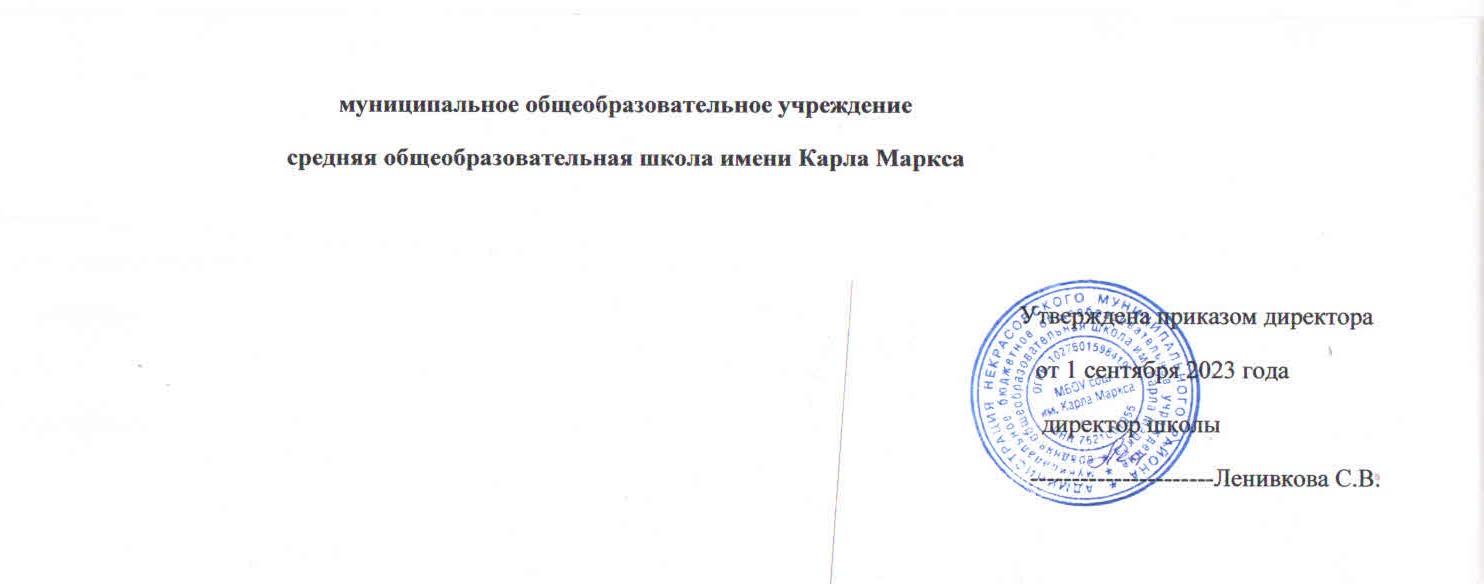                                                                                              Рабочая программа курса внеурочной деятельности«\Основы функциональной грамотности» для обучающихся 6 класса (общеинтеллектуальное направление)П.Красный Профинтерн 2023              Учитель: Курапова Е.Ф.                       Пояснительная записка..Рабочая программа внеурочной деятельности «Основы функциональной грамотности» для 6 класса составлена на основе следующих нормативных документов :Федеральный закон «Об образовании в Российской Федерации» от 29.12. 2012, № 273 – ФЗ.Федеральный государственный образовательный стандарт основного общего образования, утвержденный приказом Министерства образования и науки Российской Федерации от «17» декабря 2010 г. № 1897 (с изменениями и дополнениями от 25.12 2014 г., от 31.12 2015 г. 11 декабря 2020 г.)Письма Министерства	образования и науки РФ « Об организации внеурочной деятельности при введении федерального государственного стандарта общего образования » от 12 мая 2011года №03-2960.Авторская программа внеурочной деятельности	«Развитие функциональной грамотности обучающихся»/ А.В. Белкин,	И.С. Манюхин, О.Ю.Ерофеева, Н.А. Родионова,  С.Г. Афанасьева, А.А. Гилев и др. – Самара: СИПКРО;СанПиН 2.4.2.2821-10 "Санитарно-эпидемиологические требования к условиям и организации обучения в общеобразовательных учреждениях".Постановление № 189 от 29.12.2010 г.Постановление главного государственного санитарного врача РФ от 30 июня 2020 г № 16 « Об утверждении санитарно – эпидемиологических правил СП 3.1/2.43598-20 « Санитарно – эпидемиологические требования к устройству, содержанию и организации работы общеобразовательных организаций и других объектов социальной инфраструктуры для детей и молодёжи в условиях распространения новой коронавирусной инфекции (COVID– 19)»Постановление Главного государственного санитарного врача Российской Федерации от 28.01.2021 № 3 "Об утверждении санитарных правил и норм СанПиН 2.1.3684-21 "Санитарно-эпидемиологические требования к содержанию территорий городских и сельских поселений, к водным объектам, питьевой воде и питьевому водоснабжению, атмосферному воздуху, почвам, жилым помещениям, эксплуатации производственных, общественных помещений, организации и проведению санитарно- противоэпидемических (профилактических) мероприятий";Общая характеристика курсаПонятие функциональной грамотности сравнительно молодо: появилось в конце 60-х годов прошлого века в документах ЮНЕСКО и позднее вошло в обиход исследователей. Примерно до середины 70-х годов концепция и стратегия исследования связывалась с профессиональной деятельностью людей: компенсацией недостающих знаний и умений в этой сфере. В дальнейшем этот подход был признан односторонним. Функциональная грамотность стала рассматриваться в более широком смысле: включать компьютерную грамотность, политическую, экономическую грамотность и т.д. В таком контексте функциональная грамотность выступает как способ социальной ориентации личности, интегрирующей связь образования (в первую очередь общего) с многоплановой человеческой деятельностью. Мониторинговым исследованием качества общего образования, призванным ответить на вопрос:«Обладают ли учащиеся 15-летнего возраста, получившие обязательное общее образование, знаниями и умениями, необходимыми им для полноценного функционирования в современном обществе, т.е. для решения широкого диапазона задач в различных сферах человеческой деятельности, общения и социальных отношений?», - является PISA (Programme for International Student Assessment). И функциональная грамотность понимается PISA как знания и умения, необходимые для полноценного функционирования человека в современном обществе. PISA в своих мониторингах оценивает 5 видов грамотности: читательскую, математическую, естественнонаучную, креативное мышление и финансовую.Проблема развития функциональной грамотности обучающихся в России актуализировалась в 2018 году благодаря Указу Президента РФ от 7 мая 2018 г. № 204 «О национальных целях и стратегических задачах развития Российской Федерации на период до 2024 года». Согласно Указу, «в 2024 году необходимо обеспечить глобальную конкурентоспособность российского образования, вхождение Российской Федерации в число 10 ведущих стран мира по качеству общего образования» Поскольку функциональная грамотность понимается как совокупность знаний и умений, обеспечивающих полноценное функционирование человека в современном обществе, ее развитие у школьников необходимо не только для повышения результатов мониторинга PISA, как факта доказательства выполнения Правительством РФ поставленных перед ним Президентом задач, но и для развития российского общества в целом. Низкий уровень функциональной грамотности подрастающего поколения затрудняет их адаптацию и социализацию в социуме. Современному российскому обществу нужны эффективные граждане, способные максимально реализовать свои потенциальные возможности в трудовой и профессиональной деятельности, и тем самым принести пользу обществу, способствовать развитию страны. Этим объясняется актуальность проблемы развития функциональной грамотности у школьников на уровне общества. Результаты лонгитюдных исследований, проведенных на выборках 2000 и 2003 гг. странами-участницами мониторингов PISA показали, что результаты оценки функциональной грамотности 15-летних учащихся являются надежным индикатором дальнейшей образовательной траектории молодых людей и их благосостояния. Любой школьник хочет быть социально успешным, его родители также надеются на высокий уровень благополучия своего ребенка во взрослой жизни. Поэтому актуальность развития функциональной грамотности обоснована еще и тем, что субъекты образовательного процесса заинтересованы в высоких академических и социальных достижениях обучающихся, чему способствует их функциональная грамотность.Цели и задачиОсновная цель: развитие способности обучающихся применять приобретенные знания, умения и навыки для решения задач в различных сферах жизнедеятельности, (обеспечение связи обучения с жизнью).Основная задача: формирование и развитие функциональной грамотности школьников: читательской, математической, естественно-научной, финансовой, направленной и на развитие креативного мышления и глобальных компетенций.Программа нацелена на развитие: любознательности (активного интереса к обучению, заданиям) как способности к самостоятельному поиску ответов; воображения как способности к продуцированию собственных идей; способности оценивать предложенные идеи и умения быстро перестраивать свою деятельность в изменившихся условиях.Описание места учебного курса в учебном плане.По учебному плану МБОУ сош им. Карла Маркса на преподавание курса внеурочной деятельности «Основы функциональной грамотности» в 6 классе отводится 34 часа, из расчета 1 час в неделю. (34 недели).Результаты освоения курса внеурочной деятельностиВ 6 классе формируется умение применять знания о математических, естественнонаучных, финансовых и общественных явлениях для решения поставленных перед учеником практических задач.Личностные результаты:Метапредметные и предметные результаты:Содержание курсаТематическое планированиеКалендарное планированиеГрамотностьГрамотностьЧитательскаяоценивает содержание прочитанного с позиции норм морали	и общечеловеческих ценностей; формулируетсобственную позицию по отношению к прочитанномуМатематическаяобъясняет гражданскую позицию	в конкретных ситуациях общественной жизни на основе математических знаний с позиции норм морали и общечеловеческих ценностейЕстественно- научнаяобъясняет гражданскую позицию	в конкретных ситуациях общественной жизни на основе естественнонаучных знаний с позиции норм морали общечеловеческих ценностейФинансоваяоценивает финансовые действия в конкретных ситуациях с позиции норм морали иобщечеловеческих ценностей,	прав	и обязанностей гражданина страныГрамотностьГрамотностьЧитательскаяПрименяет извлеченную из текста информацию для решения разного рода проблем.МатематическаяПрименяет математические знания для решенияразного рода проблем .Естественно-Объясняет	и описывает естественнонаучные явления на основе имеющихся научных знаний.научнаяФинансоваяПрименяет финансовые знания для решенияразного рода проблем .ГлобальныекомпетенцииОсвоение деятельности по получению нового знания, его интерпретации, преобразованию и применению в различных учебныхситуацияхКреативное мышлениеПредлагать адекватные способы решения различных социальных проблем в области энерго- и ресурсосбережения, в области экологии, в области заботы о людях с особыми потребностями, в области межличностных взаимоотношений;Модуль» Основы читательской грамотности:»Модуль» Основы читательской грамотности:»1.Нас ждёт путешествие (Путешествие по родной земле)2.Открываем тайны планеты (Изучение планеты)3.Открываем мир науки (Человек и природа)4.По страницам биографий полководцев (Великие люди нашей страны)5.Наши поступки (межличностные взаимодействия)Модуль « Основы естественно-научной грамотности»Модуль « Основы естественно-научной грамотности»1.Мои увлечения2.Растения и животные в нашей жизни3.Загадочные явленияМодуль « Основы креативного мышления»Модуль « Основы креативного мышления»1.Креативность в бытовых и учебных ситуациях: модели и ситуации.Модели заданий:-названия и заголовки-рисунки и формы, что скрыто за рисунком?-межличностные отношения-исследовательские вопросы2.Выдвижение разнообразных идей. Учимся проявлять гибкость и беглость мышления. Разные образы и ассоциации3.Выдвижение креативных идей и их доработка. Оригинальность и проработанностьКак вдохнуть в идею жизнь? Моделируем ситуацию: нужны оригинальные идеи4.От выдвижения до доработки идей. Выполнение проекта на основе комплексного задания5.Диагностика и рефлексия. Самооценка. Выполнение итоговой работыМодуль «Основы математической грамотности»Модуль «Основы математической грамотности»1.Спорт2.Геометрические формы вокруг нас3.Здоровый образ жизни4.В школе и после школы (или Общение)Модуль « Основы финансовой грамотности»Модуль « Основы финансовой грамотности»1.Семейный бюджет: по доходам - и расход2.Непредвиденные расходы: как снизить риск финансовых затруднений3.На чем можно сэкономить: тот без нужды живет, кто деньги бережет4.Самое главное о правилах грамотного ведения семейного бюджетаИнтегрированные занятия: Финансовая грамотность+ МатематикаИнтегрированные занятия: Финансовая грамотность+ Математика1.«Копейка к копейке – проживет семейка»Модуль:« Основы глобальных компетенций»Модуль:« Основы глобальных компетенций»1.Мы разные, но решаем общие задачи2-3.Узнаем традиции и обычаи и учитываем их в общении. Соблюдаем правила. Участвуем в самоуправлении4.Глобальные проблемы в нашей жизни5.Заботимся о природе№ТемаКол- вочасовОсновное содержаниеОсновные виды деятельностиФормы проведения занятийЭлектронные (цифровые) образовательные ресурсыВведение в курс «Функциональная грамотность» для учащихся 6 класса.Введение в курс «Функциональная грамотность» для учащихся 6 класса.Введение в курс «Функциональная грамотность» для учащихся 6 класса.Введение в курс «Функциональная грамотность» для учащихся 6 класса.Введение в курс «Функциональная грамотность» для учащихся 6 класса.Введение в курс «Функциональная грамотность» для учащихся 6 класса.Введение в курс «Функциональная грамотность» для учащихся 6 класса.1.Введение1Знакомство участников программы. Обсуждение понятий «функциональная грамотность», «составляющие функциональной грамотности (читательская,математическая, естественно- научная, финансоваяграмотность, глобальные компетенции, креативное мышление).Ожидания каждого школьника и группы в целом отсовместной работы.Обсуждение планов и организации работы в рамках программы.Развить мотивацию к целенаправленной социально значимой деятельности; стремление быть полезным, интерес ксоциальному сотрудничеству;Сформировать внутреннюю позиции личности как особогоценностного отношения к себе, окружающим людям и жизни в целом;Сформировать установку на активное участие в решении практических задач, осознанием важности образования на протяжении всей жизни для успешной профессиональной деятельности и развитием необходимых умений;Приобрести опыт успешного межличностного общения;готовность к разнообразной совместной деятельности, активное участие в коллективных учебно-исследовательских, проектных и других творческих работахИгры и упражнения, помогающие объединить участников программы, которые будут посещатьзанятия.Беседа, работа в группах, планирование работы.Портал Российской электронной школы(РЭШ, https://fg.resh.edu.ru/);портал ФГБНУ ИСРО РАО,Сетевой комплекс информационноговзаимодействия субъектов Российской Федерации в проекте «Мониторингформирования функциональнойграмотности учащихся» (http://skiv.instrao.ru/);материалы из пособий«Функциональнаяграмотность. Учимся для жизни» издательства«Просвещение».2.Нас ждёт путешествие(Путешествие по родной земле)1Понятия «факт», «мнение»: работа со словарной статьей. Приемы различения фактов и мнений в множественномтекстеУстанавливать связи между событиями или утверждениями. Понимать значение слова или выражения на основе контекста.Обнаруживать противоречия, содержащиеся в одном или нескольких текстахРабота в группах«Знакомьтесь: Тула»:Открытый банк заданий 2021 года(http://skiv.instrao.ru )3.Открываемтайны планеты (Изучение планеты)1Языковые маркеры предъявления фактов имнений в тексте: работа со словарной статьей. Приемыразличения фактов и мнений в множественном текстеРазличать факты и мнения с учетом языковых маркеров.Устанавливать связи между событиями или утверждениями (причинно-следственные отношения, отношения аргумент – контраргумент, тезис – пример, сходство – различие и др.)Самостоятельное выполнениеработы споследующим обсуждение ответов назадания«Континент-призрак»:Открытый банк заданий 2021 года(http://skiv.instrao.ru )4.Открываем мир науки (Человек и природа)1Приемы распознавания фактов и мнений в тексте-интервью, в тексте-рекламе на сайте.Делать выводы на основе интеграции информации из разныхчастей текста или разных текстов. Сопоставлять факты и мнения в тексте-интервью, в тексте-рекламе на сайтеИгра-расследование«В переводе на человеческий»:Открытый банк заданий 2021 (http://skiv.instrao.ru)5.По страницам биографий(Великие люди нашей страны)1Приемы распознавания фактов и мнений в тексте-аннотации фильма, в тексте-интервьюСопоставлять факты и мнения в тексте-аннотации фильма, в тексте-интервью Делать выводы на основе интеграцииинформации из разных частей текста или разных текстов.Работа в группах«Люди, сделавшие люди круглой»: Сборникэталонных заданий. Выпуск2. Учеб. пособие для общеобразоват.организаций. В 2-х ч. Часть1. ‒ Москва, Санкт- Петербург: «Просвещение»,2021.6.Наши поступки (межличностные взаимодействия)1Приемы распознавания фактов и мнений в художественном тексте. Фактические ошибки как художественный приемавтораРаспознавать факты и мнения в художественном тексте. Устанавливать скрытые связи между событиями или утверждениями (причинно-следственные отношения)Ролевая игра«В новой школе»Открытый банк заданий 2021 года(http://skiv.instrao.ru )Модуль 2: « Основы естественно-научной грамотности» (5 ч)Модуль 2: « Основы естественно-научной грамотности» (5 ч)Модуль 2: « Основы естественно-научной грамотности» (5 ч)Модуль 2: « Основы естественно-научной грамотности» (5 ч)Модуль 2: « Основы естественно-научной грамотности» (5 ч)Модуль 2: « Основы естественно-научной грамотности» (5 ч)Модуль 2: « Основы естественно-научной грамотности» (5 ч)7.Мои увлечения1Выполнение заданий «Мир аквариума» и «Зеркальное отражение»Объяснение происходящих процессов.Анализ методов исследования и интерпретация результатов экспериментов.Работаиндивидуально или в парах.Обсуждение результатов выполнения заданий.Портал ИСРОРАО http://skiv.instrao.ruЕстественно-научная грамотность. Сборник эталонных заданий.Выпуски 1 и 2: учеб. пособие дляобщеобразовательных организаций / под ред. Г. С. Ковалёвой, А. Ю. Пентина.— М. ; СПб. : Просвещение, 2020, 20218.Растения и животные в нашей жизни2Выполнение заданий «Как растения пьют воду» и«Понаблюдаем за тиграми»Проведение простых исследований и анализ их результатов.Получение выводов на основе нтерпретации данных (табличных, числовых), построение рассуждений.Выдвижение и анализ способов исследования вопросов.Работа в парах или группах.Презентация результатов выполнения заданий.Естественно-научнаяграмотность. Сборникэталонных заданий. Выпуск 1: учеб. пособие дляобщеобразовательных организаций / под ред. Г. С. Ковалёвой, А. Ю. Пентина.— М. ; СПб. : Просвещение, 2020.ПорталРЭШ https://fg.resh.edu.ru9.Загадочные явления2Выполнение заданий «Загадка магнитов» и «Вода настеклах»Проведение простых исследований и анализ их результатов.Работа в парах или группах. Презентация результатов исследования.Естественно-научная грамотность. Сборник эталонных заданий.Выпуски 2: учеб. пособие для общеобразовательныхорганизаций / под ред. Г. С. Ковалёвой, А. Ю. Пентина.— М. ; СПб. : Просвещение, 2021.ПорталРЭШ https://fg.resh.edu.ruМодуль 3: « Основы креативного мышления» (5 ч)Модуль 3: « Основы креативного мышления» (5 ч)Модуль 3: « Основы креативного мышления» (5 ч)Модуль 3: « Основы креативного мышления» (5 ч)Модуль 3: « Основы креативного мышления» (5 ч)Модуль 3: « Основы креативного мышления» (5 ч)Модуль 3: « Основы креативного мышления» (5 ч)12.Креативность в бытовых иучебныхситуациях: Модели и ситуации1Модели заданий:-названия и заголовки,-рисунки и формы, что скрыто за рисунком?-межличностные отношения,-исследовательские вопросы.Совместное чтение текста заданий. Маркировка текста с целью выделения главного.Совместная деятельность по анализу предложенных ситуаций.Выдвижение идей и обсуждение различных способов проявления креативности в ситуациях:-создания названий и заголовков.-анализа рисунков и форм,-решения проблем межличностных отношений,-выдвижения исследовательских вопросов и/или гипотез.Работа в парах и малых группах над различными комплексными заданиями.Презентация результатов обсужденияПортал ИСРОРАО http://skiv.instrao.ruКомплексные задания«Кружок по музыке» задания 1, 2,«Новенький в классе» задания 1«Питание растений» задания 1, 2,13.Выдвижение разнообразных идей. Учимся проявлять гибкость ибеглость мышления.1Разные группы и категории. Такой же, но другой. Разные образы и ассоциации. Дваосновных способа, которыми могут различаться идеи для названий и заголовков:-Связи названия с иллюстрацией или текстовоснованы на разных деталях и/или образах, на разныхсмысловыхассоциациях, ИЛИСовместное чтение текста заданий. Маркировка текста с целью выделения основных требований.Совместная деятельность по анализу предложенных ситуаций и сюжетов.Выдвижение идей своих заданий по подбору названий и заголовков к иллюстрациям. Работа с поисковой системой Интернета по подбору /коллажу интересных иллюстраций.Подведение итогов:Работа в парах и малых группах.Презентация результатов обсужденияПортал ИСРОРАО http://skiv.instrao.ruКомплексные задания.«Марафон чистоты» задания 2, 3« Создай персонажа», задания 1, 4,-названия основываются на одних и тех же деталях,образах, однако каждоеназвание реализуется своим способом, например, за счёт использования различныхязыковых средств.-Чем могут различаться схожие названия, заголовки?Некоторые названия состоятиз буквального описания изображения или его элементов, а другие названия состоят из абстрактныхассоциаций или образных выражений.Каждое название отражает различные точки зрения или интерпретациииллюстрации в целом или ее отдельныхэлементов.В названиях для создания различных значенийиспользована пунктуация, заглавные буквы, орфографические особенности или другие грамматические элементы.« На седьмом небе» задание 1,« Сломать голову» задание 114.Выдвижениекреативных идей и их доработка.1Оригинальность ипроработанность. Обсуждение проблемы:-Как вдохнуть в идею жизнь?Совместное чтение текста заданий. Маркировка текста с целью выделения основных требований.Совместная деятельность по анализу предложенных ситуаций.Выполнение теста «Круги» по методике «Вартега». Подсчёт количества оригинальных и проработанных идей.Моделируем ситуацию: нужны оригинальные идеи Подведение итогов:-Что помогает оживить идею? (Юмор, детальные проработки, учёт интересов различных людей, другие факторы)-Есть ли особенности в подходе к выдвижению идей у разных членов вашей группы? Какие?-Как составить «идеальную группу» по выдвижению идей?-Каких правил мы будем придерживаться при выдвижении и доработке идей?Индивидуальная работа по выполнениютеста «Круги».Взаимооценка результатов.Работа в малых группахспособом«перекрестная наметка идей».Работа в парах и малых группах по анализу и моделированию ситуаций, по подведению итогов.Презентация результатовПортал ИСРОРАО http://skiv.instrao.ruКомплексные задания«В шутку и всерьёз», задание 1« Марафон чистоты», задания 2, 3« Создай персонажа», задания 1, 4,обсуждения15.От выдвижения до доработки идей1Использование навыков креативного мышления для создания продукта.Выполнение проекта на основе комплексного задания (по выбору учителя):-Создание школьной газеты (о помощи в учебе, о правилах поведения и др.)-Подготовка и проведение социально значимого мероприятия (например, обмен книгами, или сохранение природы, друзья по переписке)-Создание классного журнала или классного уголка по вопросам здоровья и профилактике вредных привычек;-Социальное проектирование. Конкурс идей «Школа будущего».Работа в малых группахПрезентация результатов обсужденияПортал ИСРОРАО http://skiv.instrao.ru« В шутку и всерьёз».16.Диагностика и рефлексия.Самооценка1Креативное мышление.Диагностическая работа для 6 класса.Выполнение итоговой работы.Обсуждение результатов. Взаимо- и самооценка результатов выполненияИндивидуальная работа.Работа в парах.ПорталРЭШ https://fg.resh.edu.ruПортал ИСРОРАО http://skiv.instrao.ruДиагностическая работа для 6 класса. Креативноемышление.Вариант 1. ЁлкаВариант 2. Наш театрПодведение итогов первой части программы: Рефлексивное занятие 1.Подведение итогов первой части программы: Рефлексивное занятие 1.Подведение итогов первой части программы: Рефлексивное занятие 1.Подведение итогов первой части программы: Рефлексивное занятие 1.Подведение итогов первой части программы: Рефлексивное занятие 1.Подведение итогов первой части программы: Рефлексивное занятие 1.Подведение итогов первой части программы: Рефлексивное занятие 1.17.Подведение итогов первой части1Самооценка уверенности при решении жизненных проблем.Обсуждение результатовОценивать результаты своей деятельности.Аргументировать и обосновывать свою позицию.Беседапрограммы.Самооценка результатовдеятельности на занятияхсамооценки с целью достижения большейуверенности при решении задач по функциональной грамотности.Задавать вопросы, необходимые для организации собственной деятельности.Предлагать варианты решений поставленной проблемы.Модуль 4 « Основы математической грамотности» (4 ч)Модуль 4 « Основы математической грамотности» (4 ч)Модуль 4 « Основы математической грамотности» (4 ч)Модуль 4 « Основы математической грамотности» (4 ч)Модуль 4 « Основы математической грамотности» (4 ч)Модуль 4 « Основы математической грамотности» (4 ч)Модуль 4 « Основы математической грамотности» (4 ч)18.Новое об известном(«Футбольное поле»,«Электробус»)1Зависимости между величинами.Сравнение чисел и величин.Действия с натуральными числами, с десятичными дробями.Нахождение процента отчисла, отношения двух чисел.Числовая последовательность (правило составленияпоследовательности).Извлекать информацию (из текста, таблицы, диаграммы), Распознавать математическиеобъекты, Описывать ход и результаты действий, Предлагать и обсуждать способы решения, Прикидывать, оценивать,вычислять результат, Устанавливать и использовать зависимости между величинами, данными,Читать, записывать, сравнивать математические объекты (числа, величины, фигуры), Применять правила, свойства (вычислений, нахождения результата), Применять приемы проверки результата, Интерпретировать ответ, данные,Выдвигать иобосновывать гипотезу, Формулировать обобщения и выводы, Распознавать истинные и ложные высказывания об объектах,Строить высказывания, доказывать их соответствие условиям задачиПриводить примеры и контрпримеры, Выявлять сходства и различияобъектов, Измерять объекты, Конструировать математические отношения,Моделировать ситуацию математически, Доказывать истинность утверждения на основе данных и решенияПланировать ход и контролировать результат решения математической задачиБеседа, групповая работа,индивидуальная работа«Электробус»:открытый банк заданий, 2021(http://skiv.instrao.ru)19.Геометрические формы вокруг нас(«Поделки из пластиковой бутылки»,«Ковровая дорожка»)1Размеры пространственной и плоской геометрическихфигур.Действия с геометрическими величинами - длиной, площадью, объемом(вычисление, переход от одних единиц к другим, сравнение).Прямо пропорциональная зависимость величин.Действия с натуральнымиИзвлекать информацию (из текста, таблицы, диаграммы), Распознавать математическиеобъекты, Описывать ход и результаты действий, Предлагать и обсуждать способы решения, Прикидывать, оценивать,вычислять результат, Устанавливать и использовать зависимости между величинами, данными,Читать, записывать, сравнивать математические объекты (числа, величины, фигуры), Применять правила, свойства (вычислений, нахождения результата), Применять приемы проверки результата, Интерпретировать ответ, данные,Выдвигать иобосновывать гипотезу, Формулировать обобщения и выводы, Распознавать истинные и ложные высказывания об объектах,Строить высказывания, доказывать их соответствие условиям задачиПриводить примеры и контрпримеры, Выявлять сходства и различияобъектов, Измерять объекты, Конструировать математические отношения,Моделировать ситуацию математически, Доказывать истинность утверждения на основе данных и решенияПланировать ход и контролировать результат решения математической задачиБеседа, групповая работа,индивидуальная работа«Поделки из пластиковой бутылки»:открытый банк заданий, 2021(http://skiv.instrao.ru)числами, десятичными дробями.Процент от числа.Фиксировать ответ в заданной форме20.Здоровый образ жизни(«Калорийность питания», «Игра на льду»)1Действия с натуральными числами, десятичнымидробями (вычисление, округление, сравнение).Прямо пропорциональная зависимость величин.Площадь прямоугольника. Представление данных:таблица, столбчатая диаграмма.Метод перебора вариантов.Фиксировать ответ в заданной формеБеседа, групповая работа,индивидуальная работа«Калорийность питания»:открытый банк заданий, 2019/2020(http://skiv.instrao.ru)21.В школе и после школы(«Игры в сети»,«Занятия Алины»)1Числовое выражение, значение выражения.Единицы времени.Масштаб карты, оценка расстояния.Прямо пропорциональная зависимость величин.Признаки делимости натуральных чисел.Фиксировать ответ в заданной формеБеседа, групповая работа,индивидуальная работа«Занятия Алины»:открытый банк заданий, 2021(http://skiv.instrao.ru)Чтение диаграммы.Модуль 5 « Основы финансовой грамотности» (4 ч)Модуль 5 « Основы финансовой грамотности» (4 ч)Модуль 5 « Основы финансовой грамотности» (4 ч)Модуль 5 « Основы финансовой грамотности» (4 ч)Модуль 5 « Основы финансовой грамотности» (4 ч)Модуль 5 « Основы финансовой грамотности» (4 ч)Модуль 5 « Основы финансовой грамотности» (4 ч)22.Семейный бюджет: по доходам – и расход1Бюджет семьи, доходы ирасходы семьи, постоянные и переменные доходы,обязательные инеобязательные расходы.Выявлять и анализировать финансовую информацию. Оценивать финансовые проблемы.Применять финансовые знанияРешениеситуативных и проблемных задачБеседа/ Мини- проект/Работа в группах/ Составление словаря- глоссария по теме.http://skiv.instrao.ru/bank- zadaniy/finansovaya- gramotnostКомплекс «Доходы семьи» Комплекс «Две семьи»(Просвещение, вып1:Финансоваяграмотность. Сборникэталонных заданий. Выпуск 1: Учебное пособие дляобщеобразовательных организаций. Под редакцией Г. С. Ковалёвой, Е. Л. Рутковской. – М.; СПб.:Просвещение, 2020.)23.Непредвиденные расходы: какснизить риски финансовых затруднений1Непредвиденные расходы, финансовый риск.Что такое и зачем нужна финансовая подушкабезопасности.Выявлять и анализировать финансовую информацию. Оценивать финансовые проблемы.Применять финансовые знанияРешениеситуативных и проблемных задачБеседа/Командная игра/ мини-диспут.http://skiv.instrao.ru/bank- zadaniy/finansovaya- gramotnostКомплекс «Интересные выходные»24.На чем можносэкономить: тот1Финансовое планирование, рациональное поведение,Выявлять и анализировать финансовую информацию.Решениеситуативных иhttp://skiv.instrao.ru/bank- zadaniy/finansovaya-без нужды живет, ктоденьги бережетэкономия семейного бюджетаОценивать финансовые проблемы. Применять финансовые знанияпроблемных задачБеседа/ конкурс плакатов.gramotnostКомплекс «Как составляли семейный бюджет»Комплекс «Экономичные и неэкономичные привычки»25.Самое главное о правилахведениясемейного бюджета1Семейный бюджет,финансовое планирование, доходы и расходы семьи.Рациональное поведение.Выявлять и анализировать финансовую информацию. Оценивать финансовые проблемы.Применять финансовые знанияРешениеситуативных и проблемных задачБеседа/ Дискуссия/мини-проект/ Составление советов порациональному планированию семейногобюджета для публикации поста всоциальныхсетях (название, хэштеги, иллюстрации, текст).http://skiv.instrao.ru/bank- zadaniy/finansovaya- gramotnostКомплекс «Нужен ли семье автомобиль», . Сборникэталонных заданий. Выпуск 2, часть 1: Учебное пособие для общеобразовательных организаций. Под редакцией Г. С. Ковалёвой, Е. Л. Рутковской. – М.; СПб.: Просвещение, 2020.Интегрированные занятия: Финансовая грамотность+ Математика (2 ч)Интегрированные занятия: Финансовая грамотность+ Математика (2 ч)Интегрированные занятия: Финансовая грамотность+ Математика (2 ч)Интегрированные занятия: Финансовая грамотность+ Математика (2 ч)Интегрированные занятия: Финансовая грамотность+ Математика (2 ч)Интегрированные занятия: Финансовая грамотность+ Математика (2 ч)Интегрированные занятия: Финансовая грамотность+ Математика (2 ч)26-27.«Копейка к копейке – проживет2Финансовая грамотность: Семейный бюджет,финансовое планирование, доходы и расходы семьи,Финансовая грамотность:Выявление и анализ финансовой информацииРешениеситуативных и проблемныхhttp://skiv.instrao.ru/bank- zadaniy/finansovaya- gramotnostсемейка»рациональное поведение.Оценка финансовых проблемзадачМатематическая грамотность:Применение финансовых знанийБеседа/ Игра- квест.Комплекс «Дорога в школу»Комплекс «Дорога в школу»«Семейный бюджет»Зависимость «цена – количество-стоимость».Вычисления с десятичными и обыкновенными дробями.Математическая грамотность:Извлекать информацию (из текста, таблицы, диаграммы), Распознаватьматематическиеобъекты, Моделировать ситуацию математически,Групповая работа,индивидуальная работаКомплекс «День рождения мечты»Комплекс «День рождения мечты»Вычисление процентов.Устанавливать и использовать зависимости между величинами, данными,Предлагать и обсуждать способы решения, Прикидывать, оценивать, вычислять  результат.Модуль 6 « Основы глобальных компетенций» (5 ч)Модуль 6 « Основы глобальных компетенций» (5 ч)Модуль 6 « Основы глобальных компетенций» (5 ч)Модуль 6 « Основы глобальных компетенций» (5 ч)Модуль 6 « Основы глобальных компетенций» (5 ч)Модуль 6 « Основы глобальных компетенций» (5 ч)Модуль 6 « Основы глобальных компетенций» (5 ч)Модуль 6 « Основы глобальных компетенций» (5 ч)28.Мы разные, но решаем общие задачи1Межкультурноевзаимодействие: успешное и уважительное взаимодействие между людьми, понимание и оценка различных взглядов и мировоззрений.Обычаи и традиции разных стран и народов.Приводить примеры взаимодействия между людьми, представляющими различные культуры.Выявлять и оценивать различные мнения и точки зрения о роли традиций и обычаев в общении между людьми.Аргументировать свое мнения.Объяснять сложные ситуации и проблемы, которые могут возникнуть при незнании или игнорировании традиций представителей других народов.Беседа /обсуждение / игроваядеятельность / решение познавательных задач и разбор ситуацийhttp://skiv.instrao.ru/Ситуации «И как вы там живете»«Привет, меня зовут Грун»«Учим иностранный»http://skiv.instrao.ru/Ситуации «И как вы там живете»«Привет, меня зовут Грун»«Учим иностранный»Оценивать их последствия и предлагать пути решения возникших проблем.29-30.Узнаемтрадиции и обычаи иучитываем их в общении.Соблюдаем правила.Участвуем в2Межкультурноевзаимодействие: изучение проблем межкультурного взаимодействия, успешное и уважительное взаимодействие между людьми.Нормы и правила в школе иВыявлять и оценивать различные мнения и точки зрения о роли норм и правил в жизни семьи, школьного коллектива, общества в целом.Аргументировать свое мнения.Объяснять пути решения сложных ситуаций и проблем, которыеБеседа /обсуждение / решениепознавательных задач и разбор ситуацийhttp://skiv.instrao.ru/29-30.Узнаемтрадиции и обычаи иучитываем их в общении.Соблюдаем правила.Участвуем в2Межкультурноевзаимодействие: изучение проблем межкультурного взаимодействия, успешное и уважительное взаимодействие между людьми.Нормы и правила в школе иВыявлять и оценивать различные мнения и точки зрения о роли норм и правил в жизни семьи, школьного коллектива, общества в целом.Аргументировать свое мнения.Объяснять пути решения сложных ситуаций и проблем, которыеБеседа /обсуждение / решениепознавательных задач и разбор ситуаций«Как отметить день рождения»«Кого выбрать в школьный«Как отметить день рождения»«Кого выбрать в школьныйсамоуправлениидома.Правила поведения в обществе.Самоуправление в школьном коллективемогут возникнуть в коллективе.совет»«Тишина в библиотеке»«Подарок»http://skiv.instrao.ru/31.Глобальные проблемы в нашей жизни1Глобальныепроблемы: изучение взаимосвязи глобальных и локальных проблем,проявления глобальныхпроблем на локальном уровне;действия в интересахобщественного благополучия и устойчивого развития.Экологические проблемы. Глобальные проблемы,связанные создравоохранением. Отношение к здоровью как ценностиАнализировать локальные ситуации, в которых проявляются глобальные проблемы.Приводить примеры взаимосвязи глобальных и локальных (местных) проблем.Решение познавательных задач и разбор ситуаций / игроваядеятельностьСитуации «Руководство для лентяев»«Новая игра»«В лесу родилась елочка»Глобальные компетенции.Сборник эталонных заданий. Выпуск 1.Ситуации «Здоровье»«Новенькая»http://skiv.instrao.ru/Ситуации «Спасем орангутанов»32.Заботимся о природе1Глобальные проблемы: возможности общества в преодолении воздействияглобальных проблем или в их решении.Экологические проблемы и возможности их решения.Приводить примеры участия в решении экологических проблем.Аргументировать свое мнение о необходимости и возможности решения экологических проблем.Оценивать действия, которые ведут к преодолению глобальных проблем.Беседа /обсуждение / решениепознавательных задач и разбор ситуаций«Зачем так много животных»«Где мне посадить дерево»Глобальные компетенции.Сборник эталонных заданий. Выпуск 1.Ситуация «Зоопарк»Подведение итогов программы. Рефлексивное занятие 2.Подведение итогов программы. Рефлексивное занятие 2.Подведение итогов программы. Рефлексивное занятие 2.Подведение итогов программы. Рефлексивное занятие 2.Подведение итогов программы. Рефлексивное занятие 2.Подведение итогов программы. Рефлексивное занятие 2.Подведение итогов программы. Рефлексивное занятие 2.33.Подведение итогов программы.Самооценка результатовдеятельности на занятиях1Оценка (самооценка) уровня сформированности функциональной грамотности по шести составляющим.Обсуждение возможныхдействий, направленных на повышение уровня ФГотдельных учащихся и группы в целом.Оценивать результаты своей деятельности. Аргументировать и обосновывать свою позицию. Осуществлять сотрудничество со сверстниками. Учитывать разные мнения.Групповая работаДля конкретизации проявлениясформированностиотдельных уровней ФГ используются примерызаданий разного уровня ФГ (http://skiv.instrao.ru/)34.Итоговое занятие1Демонстрация итогов внеурочных занятий по ФГРешение практических задач, успешное межличностного общение в совместной деятельности, активное участие вколлективных учебно-исследовательских, творческих работах..№ТемаДата по плануДата по факту1.Введение7.092.Нас ждёт путешествие (Путешествие по родной земле)14.093.Открываем тайны планеты (Изучение планеты)21.094.Открываем мир науки (Человек и природа)28.095.По страницам биографий (Великие люди нашей страны)5.106.Наши поступки (межличностные взаимодействия)12.107.Мои увлечения19.108.Растения и животные в нашей жизни26.109.Загадочные явления9.1112.Креативность в бытовых и учебных ситуациях: Модели и ситуации16.0913.Выдвижение разнообразных идей. Учимся проявлять гибкость и беглость мышления.23.0914.Выдвижение креативных идей и их доработка.30.0915.От выдвижения до доработки идей7.1216.Диагностика и рефлексия. Самооценка14.1217.Подведение итогов первой части программы. Самооценка результатов деятельности на занятиях21.1218.Новое об известном28.1219.Геометрические формы вокруг нас11.0120.Здоровый образ жизни18.0121.В школе и после школы25.0122.Семейный бюджет:: по доходам – и расход1.0223.Непредвиденные расходы: как снизить риски финансовых затруднений8.0224.На чем можно сэкономить: тот без нужды живет, кто деньги бережет15.0225.Самое главное о правилах ведения семейного бюджета22.0226«Копейка к копейке – проживёт семейка»29.0227Семейный бюджет.7.0328.Мы разные, но решаем общие задачи14.0329-30.Узнаем традиции и обычаи и учитываем их в общении. Соблюдаем правила. Участвуем в самоуправлении28.034.0431.Глобальные проблемы в нашей жизни        11.0432.Заботимся о природе18.0433.Подведение итогов программы. Самооценка результатов деятельности на занятиях25.0434.Итоговое занятие2.05